 16.06.2020г.   Преподаватель:  Танчик  Евгений  Борисович         Занятие  по дисциплине  УП.04 - Учебная практика по ПМ04.01. Выполнение облицовочных работ плитками и плитами  группы 35а профессии 08.01.08. Мастер отделочных строительных работ  в рамках  программы дистанционного обучения.             Добрый,  день уважаемые  студенты  группы  35а!                    Вашему вниманию предлагается  дистанционный  урок  по дисциплине УП04 Выполнение облицовочных работ плитками и плитами.               Продолжительность  занятия – 6 часов.Сегодня  мы с вами   изучаем тему:  Подготовка площадки под укладку тротуарной плитки. Вопросы, которые предстоит разобрать на нашем занятии:Требования, предъявляемые к основаниям под укладку тротуарной плитки.Перечень подготовительных мероприятий.Инструменты и инвентарь для подготовки площадки.Земляные работы.Устройство дренажной подушки.Устройство подстилающих слоёв.Устройство бетонного основания.Для освоения данной темы необходимо выполнить следующее:1. Изучить теоретическую часть материала.2.Составить конспект.3.Просмотреть рекомендованный видеоматериал.4.Выполнить домашнее задание.           Материал для изучения и  конспектированияТребования, предъявляемые к основанию под тротуарную плиткуКак уложить тротуарную плитку и остаться довольным полученным результатом? Для этого необходимо соблюдать определенный набор требований, обязательных при укладке указанного материала. Многие из них касаются непосредственно качества основы  под тротуарную плитку. Базовые требования заключаются в следующем:Дренаж, необходимость обустройства которого объясняется важностью отведения скопившейся воды и предотвращения ее разрушающего воздействия на тротуар;Обустройство системы гидроизоляции, а именно использование специальной подложки, предотвратит излишнее скопление влаги;Организация водостока, подразумевающего уклон местности и систему специальных стоковых канавок;Поверхность должна быть максимально ровной, что обеспечит идеальное залегание форменных элементов мощения;Наличие углубления, которое обеспечит возможность для обустройства дренажной системы и отсутствие движения отдельных элементов и, как следствие, деформации, в случае проседания почвы.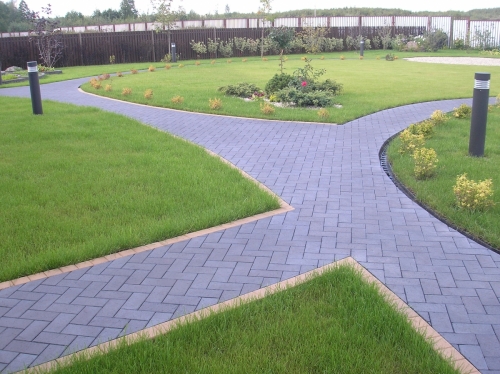 Что необходимо подготовить перед тем, как произвести укладку плитки?Прежде чем приступить к подготовке основы под тротуарную плитку на улице, приобретите все требуемые инструменты и материалы:Тротуарная плитка и соответствующее расчетное количество бордюров, необходимых для отделки площадки, выделенной под мощение;Металлические или деревянные колья или штыри;Горизонтальный уровень, который понадобится, чтобы подогнать горизонтальную брусчатку;Обычная лейка или шланг с рассекателем, необходимые для увлажнения песчаной подушки и основания;Металлический уголок, грабли и швеллер, необходимые для выравнивания подсыпки основания;Веник.Кроме того, для осуществления разметки участка вам потребуется бечевка, лопата и другой садовый инструментарий для удаления верхнего плодородного слоя почвы, сооружения траншеи и монтажа бордюров.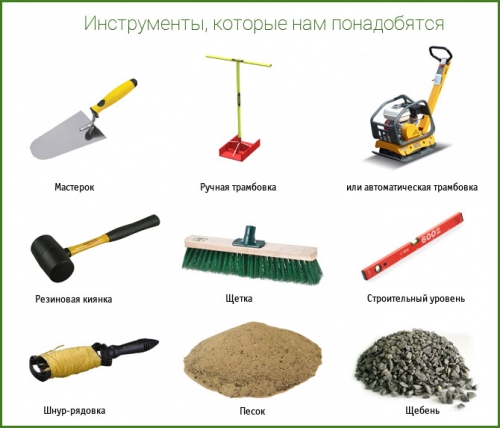 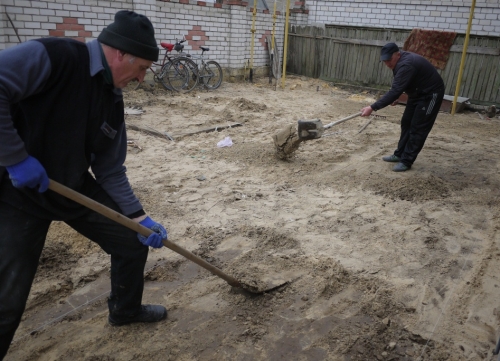 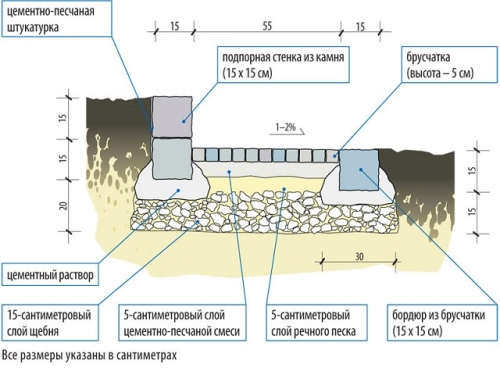 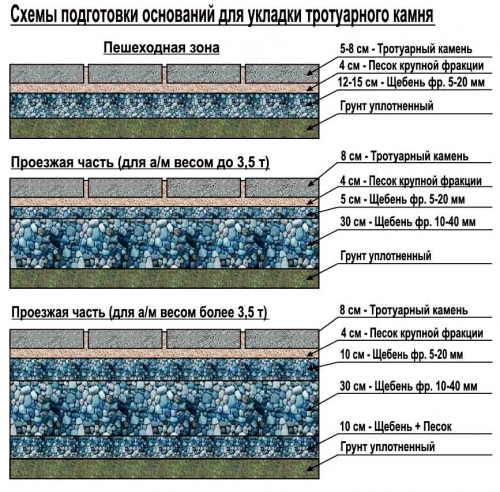 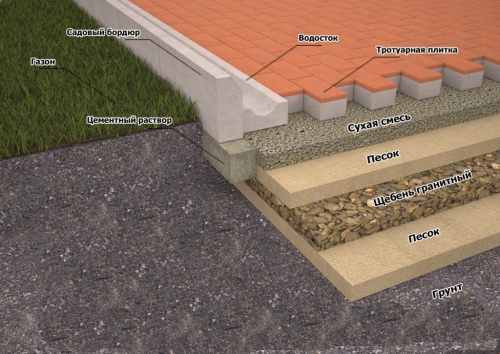 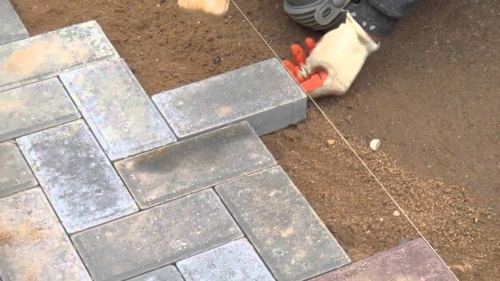 
Требования, предъявляемые к основанию под тротуарную плиткуКак уложить тротуарную плитку и остаться довольным полученным результатом? Для этого необходимо соблюдать определенный набор требований, обязательных при укладке указанного материала. Многие из них касаются непосредственно качества основы  под тротуарную плитку. Базовые требования заключаются в следующем:Дренаж, необходимость обустройства которого объясняется важностью отведения скопившейся воды и предотвращения ее разрушающего воздействия на тротуар;Обустройство системы гидроизоляции, а именно использование специальной подложки, предотвратит излишнее скопление влаги;Организация водостока, подразумевающего уклон местности и систему специальных стоковых канавок;Поверхность должна быть максимально ровной, что обеспечит идеальное залегание форменных элементов мощения;Наличие углубления, которое обеспечит возможность для обустройства дренажной системы и отсутствие движения отдельных элементов и, как следствие, деформации, в случае проседания почвы.Что необходимо подготовить перед тем, как произвести укладку плитки?Прежде чем приступить к подготовке основы под тротуарную плитку на улице, приобретите все требуемые инструменты и материалы:Тротуарная плитка и соответствующее расчетное количество бордюров, необходимых для отделки площадки, выделенной под мощение;Металлические или деревянные колья или штыри;Горизонтальный уровень, который понадобится, чтобы подогнать горизонтальную брусчатку;Обычная лейка или шланг с рассекателем, необходимые для увлажнения песчаной подушки и основания;Металлический уголок, грабли и швеллер, необходимые для выравнивания подсыпки основания;Веник.Кроме того, для осуществления разметки участка вам потребуется бечевка, лопата и другой садовый инструментарий для удаления верхнего плодородного слоя почвы, сооружения траншеи и монтажа бордюров.Устройство основания под тротуарную плиткуДля обеспечения качественной укладки дорожного покрытия, прежде всего требуется подготовить основание под тротуарную плитку. Этот этап работ очень важен, и от правильного его выполнения зависит долговечность и общий внешний вид будущего покрытия.Виды оснований и требования к нимРазличают три вида основ для последующей укладки тротуарного покрытия:песчаная, для фиксации покрытия на утрамбованной подушке без дополнительных материалов;песчано-цементная, получаемая путем приготовления смеси из сухого песка и цемента с целью её дальнейшей укладки в качестве верхнего слоя;бетонная, для укладки плитки на клеящие растворы по подготовленной твердой поверхности.Варианты оснований: песчаное, песчано-цементное и бетонное.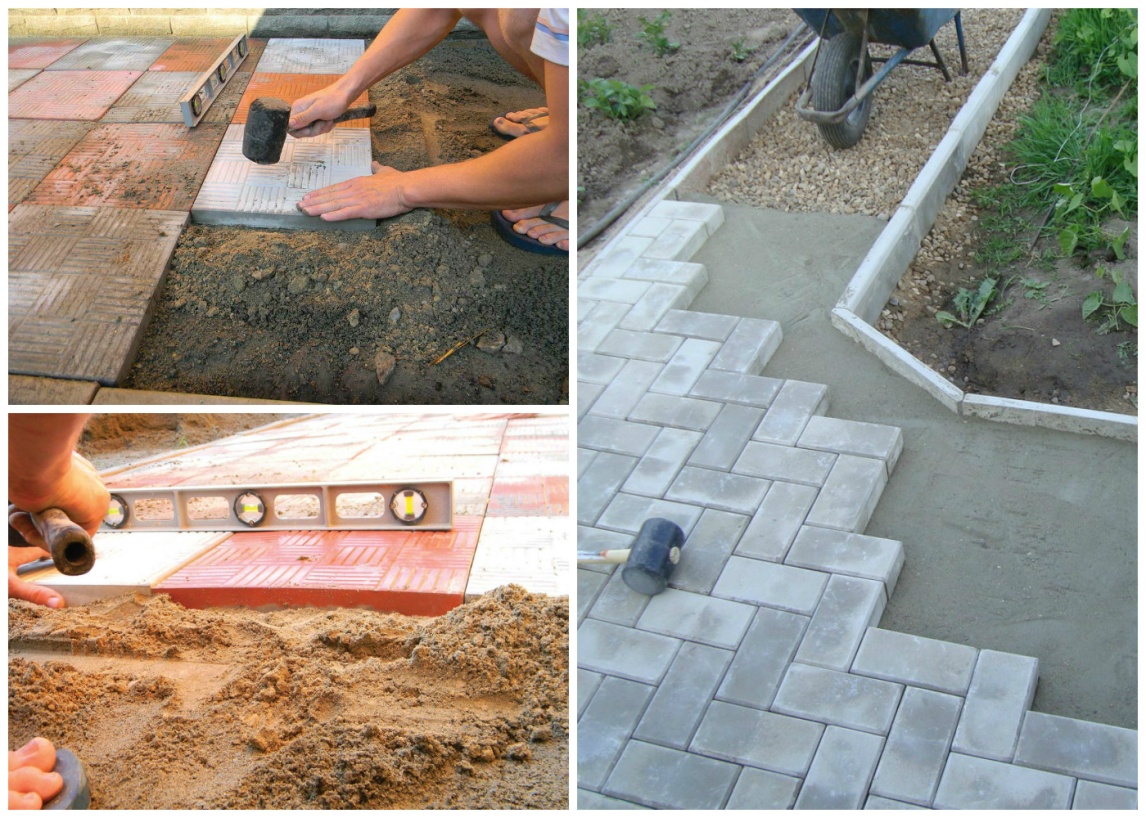 Подготовка основания для укладки тротуарной плитки требует соблюдения определенных требований, невыполнение которых может привести к некачественному результату, а в дальнейшем — к возможному нарушению целостности покрытия. К таким требованиям относят:засыпка дренажного слоя для отвода скапливающейся воды и предотвращения подмыва плиточного покрытия;устройство гидроизоляции в виде специальной подложки для предотвращения поступления влаги снизу;обеспечение водостока благодаря наклонной поверхности и наличию специальных отводных канавок;выравнивание поверхности для обеспечения точной подгонки всех элементов брусчатки;углубление в грунт для обеспечения необходимого уровня поверхности тротуарного покрытия;взаимная устойчивость отдельных слоев и отсутствие деформаций.Зачастую люди задаются вопросом «Возможно ли укладывать тротуарную плитку на старое покрытие?». Возможность таких работ зависит от двух факторов: состояния самого покрытия и его основы. В том случае, когда асфальт, бетон или плиточный слой имеют ровную поверхность, не проседают и не подмыты водой, то новое покрытие вполне можно укладывать, не удаляя старого.В противном случае придется полностью разобрать то, что было, и выполнить все работы с нуля. Кроме этого необходимо учесть, что при укладке плитки по старому покрытию, уровень дорожки поднимется и вам придется дополнительно заниматься выравниванием уровней с прилегающей территорией.боты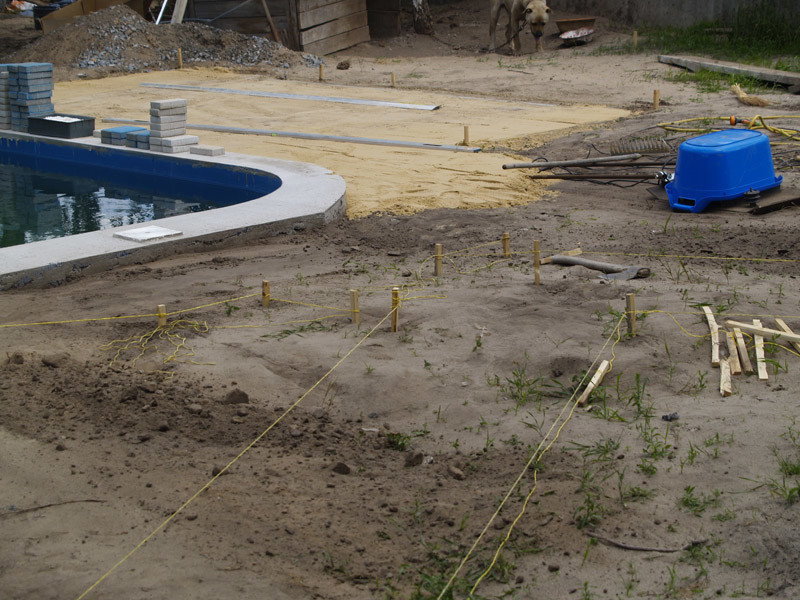 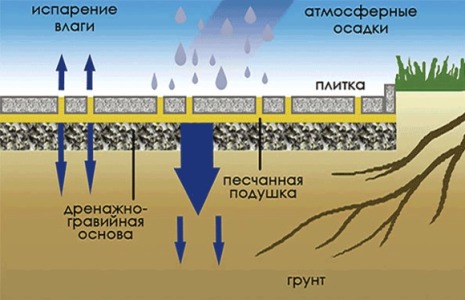 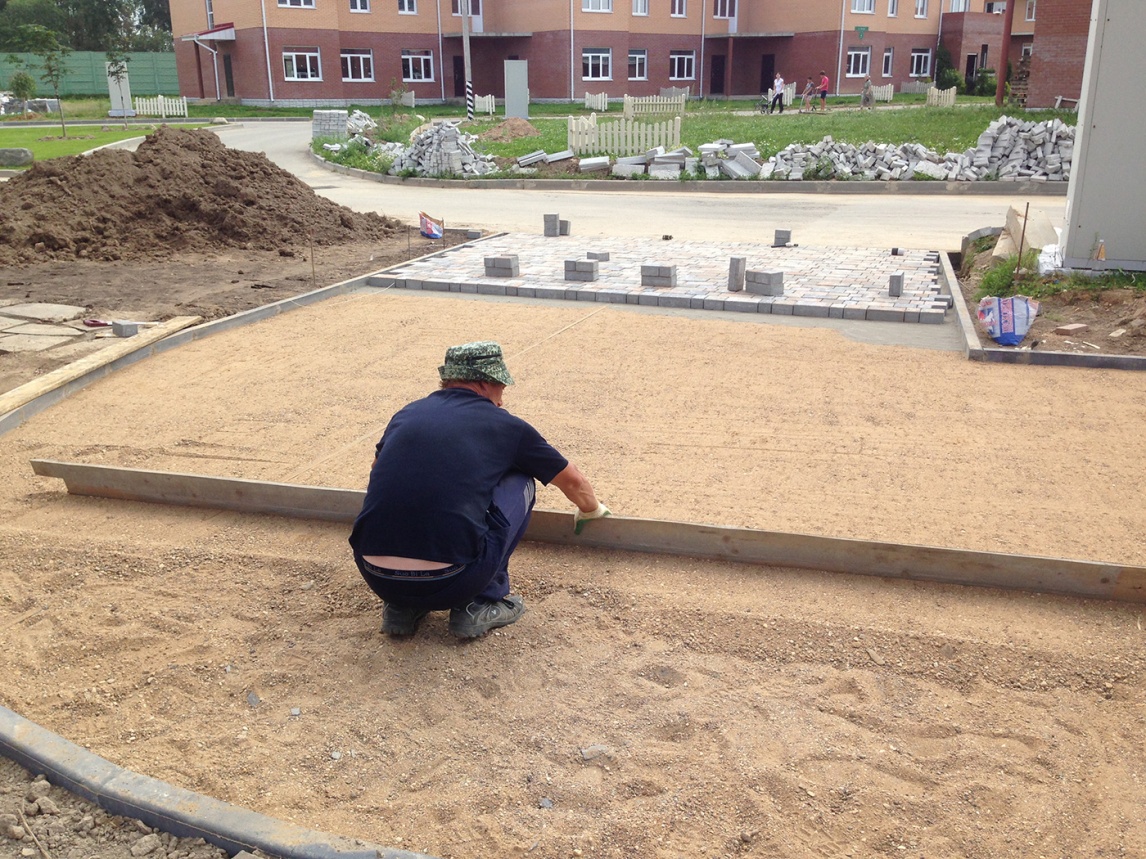 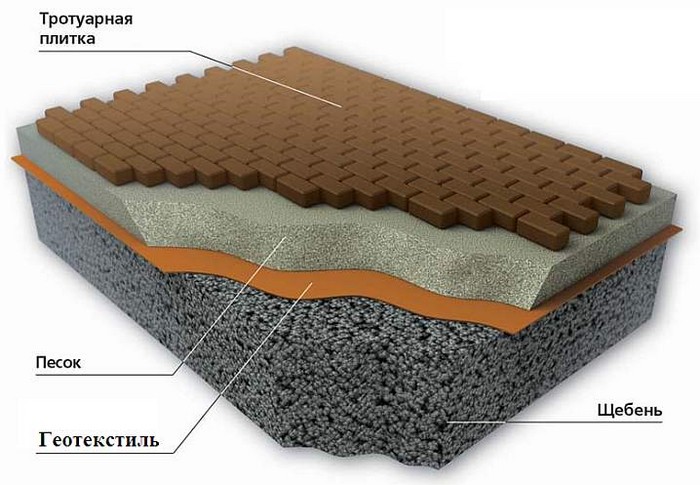 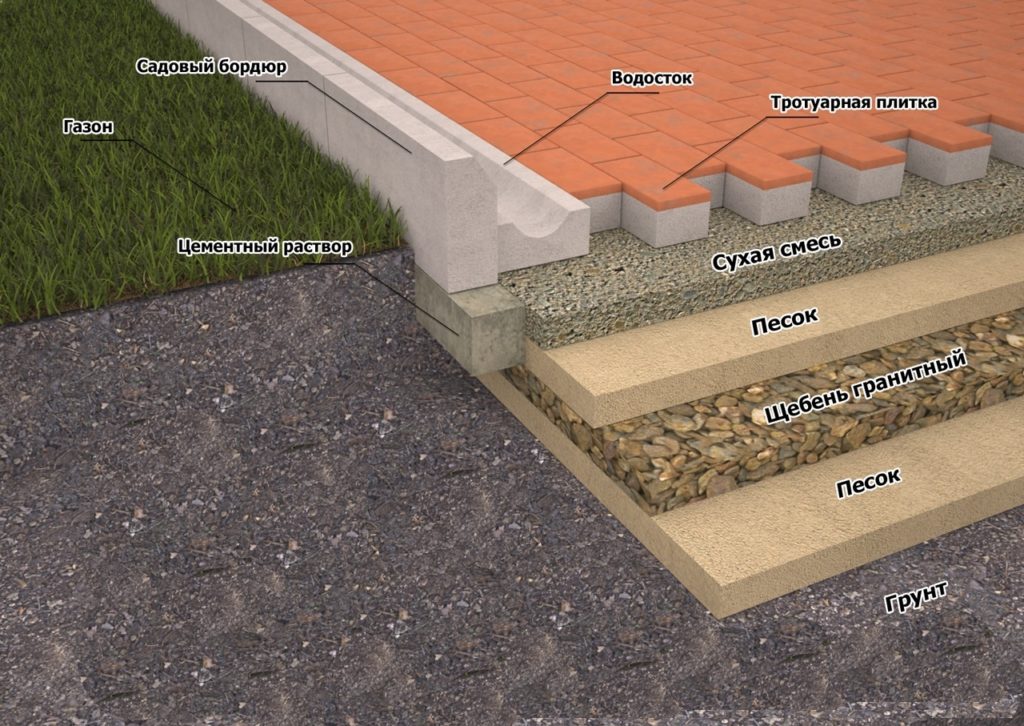 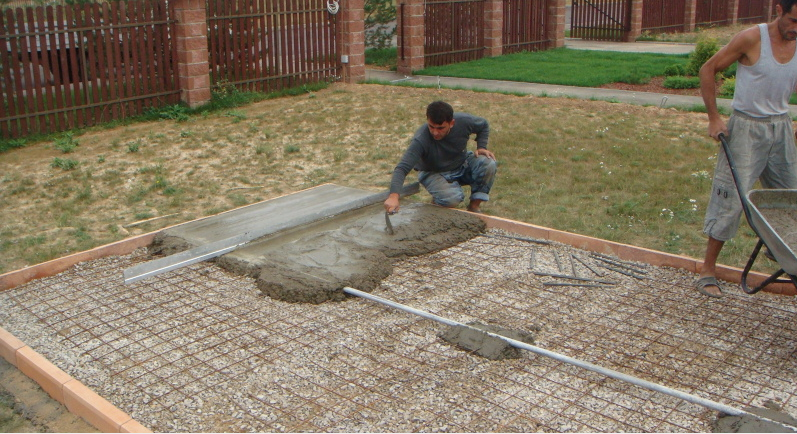 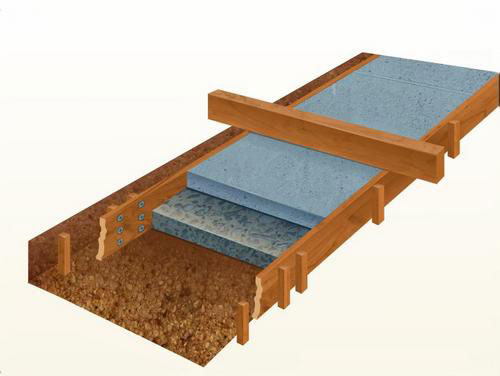 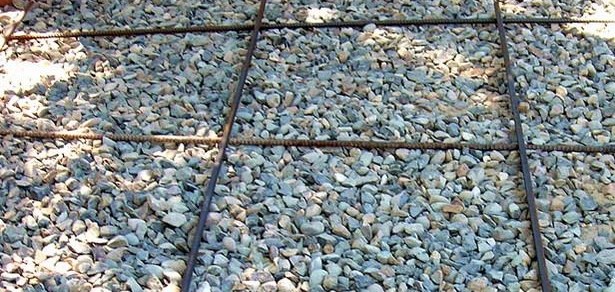 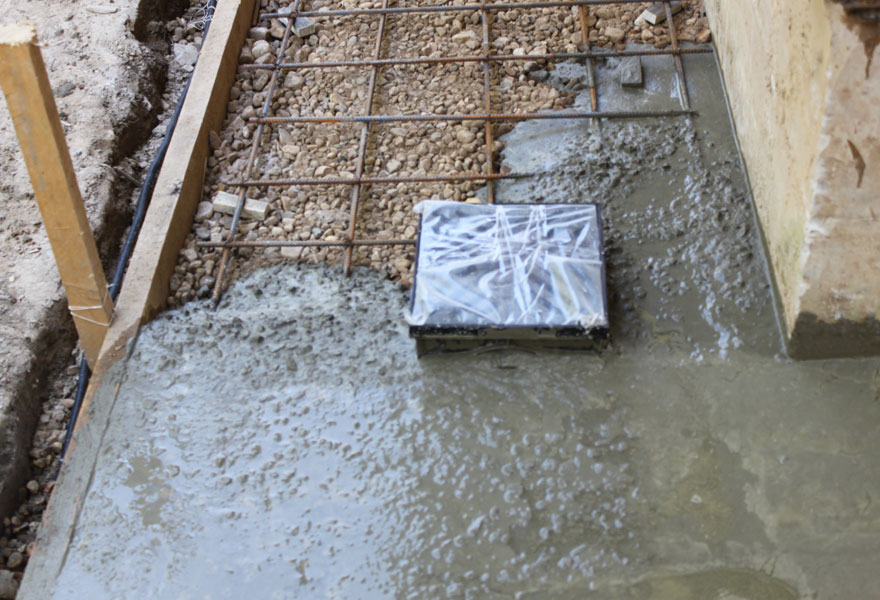 Рекомендованный для просмотра видеоматериал по теме занятия:https://www.youtube.com/watch?v=7ZXqP8iA0ZYhttps://ok.ru/video/7148602712https://www.youtube.com/watch?v=XYjdkwfCFxshttps://www.youtube.com/watch?v=WGcHR6Lv37Yhttps://ok.ru/video/7188120949https://www.youtube.com/watch?time_continue=11&v=XdZiyRHJMVI&feature=emb_logoДомашнее задание :  Изучить предложенный материал, составить конспект,  просмотреть видеоматериалы по теме занятия. Выполненную работу необходимо сфотографировать и выслать на электронную почту: tanchik.evgeniy68@mail.ru  или на WhatsApp ( 8-918-684-77-87.)                                Желаю вам успехов!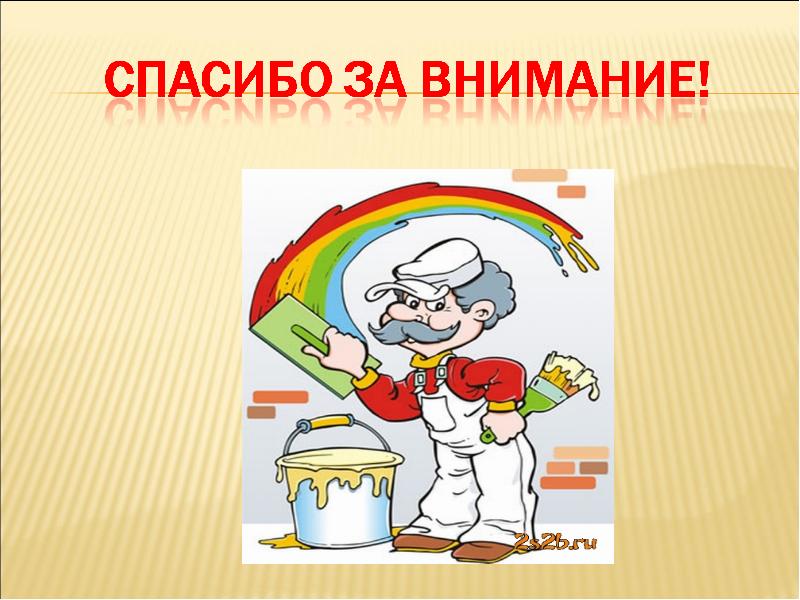 